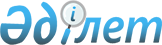 Об утверждении Положения о государственном учреждении "Управление координации занятости и социальных программ акимата Костанайской области"Постановление акимата Костанайской области от 12 ноября 2021 года № 514.
      В соответствии со статьей 27 Закона Республики Казахстан "О местном государственном управлении и самоуправлении в Республике Казахстан" и постановлением Правительства Республики Казахстан от 1 сентября 2021 года № 590 "О некоторых вопросах организации деятельности государственных органов и их структурных подразделений" акимат Костанайской области ПОСТАНОВЛЯЕТ:
      1. Утвердить прилагаемое Положение о государственном учреждении "Управление координации занятости и социальных программ акимата Костанайской области".
      2. Государственному учреждению "Управление координации занятости и социальных программ акимата Костанайской области" в установленном законодательством Республики Казахстан порядке обеспечить:
      1) государственную регистрацию вышеуказанного Положения в органах юстиции в установленном законодательством порядке;
      2) в течение двадцати календарных дней со дня подписания настоящего постановления направление его копии в электронном виде на казахском и русском языках в филиал республиканского государственного предприятия на праве хозяйственного ведения "Институт законодательства и правовой информации Республики Казахстан" Министерства юстиции Республики Казахстан по Костанайской области для официального опубликования и включения в Эталонный контрольный банк нормативных правовых актов Республики Казахстан;
      3) размещение настоящего постановления на интернет-ресурсе акимата Костанайской области после его официального опубликования.
      3. Контроль за исполнением настоящего постановления возложить на курирующего заместителя акима Костанайской области.
      4. Настоящее постановление вводится в действие со дня его первого официального опубликования. Положение о государственном учреждении "Управление координации занятости и социальных программ акимата Костанайской области" Глава 1. Общие положения
      1. Государственное учреждение "Управление координации занятости и социальных программ акимата Костанайской области" (далее – Управление) является государственным органом Республики Казахстан, осуществляющим руководство в сфере координации занятости и социальных программ.
      2. Управление имеет подведомственные организации, указанные в приложении к настоящему Положению.
      3. Управление осуществляет свою деятельность в соответствии с Конституцией и законами Республики Казахстан, актами Президента и Правительства Республики Казахстан, иными нормативными правовыми актами, а также настоящим Положением.
      4. Управление является юридическим лицом в организационно-правовой форме государственного учреждения, имеет печати с изображением Государственного Герба Республики Казахстан и штампы со своим наименованием на казахском и русском языках, бланки установленного образца, счета в органах казначейства в соответствии с законодательством Республики Казахстан.
      5. Управление вступает в гражданско-правовые отношения от собственного имени.
      6. Управление имеет право выступать стороной гражданско-правовых отношений от имени государства, если оно уполномочено на это в соответствии с законодательством Республики Казахстан.
      7. Управление по вопросам своей компетенции в установленном законодательством порядке принимает решения, оформляемые приказами руководителя Управления.
      8. Структура и лимит штатной численности Управления утверждаются в соответствии с законодательством Республики Казахстан.
      9. Местонахождение юридического лица: Республика Казахстан, 110000, Костанайская область, город Костанай, улица Касымканова, 34.
      10. Настоящее положение является учредительным документом Управления.
      11. Финансирование деятельности Управления осуществляется из местного бюджета в соответствии с законодательством Республики Казахстан.
      12. Управлению не допускается вступать в договорные отношения с субъектами предпринимательства на предмет выполнения обязанностей, являющихся полномочиями Управления.
      Если Управлению законодательными актами предоставлено право осуществлять приносящую доходы деятельность, то полученные доходы направляются в государственный бюджет, если иное не установлено законодательством Республики Казахстан. Глава 2. Задачи и полномочия государственного органа
      13. Задачи:
      1) обеспечение и проведение государственной политики в сфере занятости населения, повышение уровня жизни населения путем создания условий для продуктивной занятости;
      2) обеспечение прав и социальных гарантий социально уязвимых слоев населения в соответствии с законодательством Республики Казахстан;
      3) социальная поддержка лиц с инвалидностью, создание равных возможностей для жизнедеятельности и интеграции в общество;
      4) реализация государственной политики в сфере предоставления специальных социальных услуг лицам (семьям), находящимся в трудной жизненной ситуации;
      5) обеспечение и проведение в пределах своей компетенции государственной политики в области миграции населения.
      14. Полномочия:
      1) права:
      в пределах своей компетенции запрашивать и получать необходимую информацию, документы и иные материалы от государственных органов и должностных лиц и других организаций;
      организовывать и проводить информационно-презентационные мероприятия, а также совещания по вопросам деятельности Управления;
      предоставлять юридическим и физическим лицам разъяснения по вопросам, отнесенным к компетенции Управления;
      иные права, предусмотренные законодательством Республики Казахстан;
      2) обязанности:
      соблюдать нормы действующего законодательства Республики Казахстан;
      качественно и своевременно исполнять акты и поручения Президента, Правительства Республики Казахстан и иных центральных исполнительных органов, а также акима и акимата области;
      повышать качество предоставления государственных услуг;
      осуществлять в отношении государственных учреждений, находящихся в ведении Управления, функции органа государственного управления;
      иные обязанности, предусмотренные законодательством Республики Казахстан.
      15. Функции:
      1) анализирует, прогнозирует спрос и предложения рабочей силы в области и информирует уполномоченный государственный орган;
      2) утверждает и реализует региональную карту занятости;
      3) проводит мероприятия, обеспечивающие содействия занятости населения;
      4) осуществляет мониторинг организаций с рисками высвобождения и сокращения рабочих мест;
      5) осуществляет поддержку создания рабочих мест через развитие предпринимательской инициативы;
      6) осуществляет мониторинг оказания социальной помощи безработным, лицам, ищущим работу;
      7) устанавливает квоты рабочих мест для лиц с инвалидностью в размере от двух до четырех процентов от численности рабочих мест без учета рабочих мест на тяжелых работах, работах с вредными, опасными условиями труда;
      8) утверждает положения о районных (городских) и региональных комиссиях по вопросам занятости населения;
      9) осуществляет мониторинг создания рабочих мест в рамках национальных проектов, планов развития области, региональной карты занятости;
      10) утверждает перечень населенных пунктов для добровольного переселения лиц для повышения мобильности рабочей силы;
      11) взаимодействует с физическими и юридическими лицами и государственными органами по вопросам предоставления специальных социальных услуг;
      12) координируют создание и деятельность субъектов, предоставляющих специальные социальные услуги, находящихся в их ведении;
      13) осуществляет предоставление субъектами, предоставляющие специальные социальные услуги, гарантированного объема специальных социальных услуг;
      14) проводит анализ потребности населения в специальных социальных услугах;
      15) обеспечивает проведение статистического анализа, прогнозирования потребности населения в специальных социальных услугах;
      16) организует кадровое обеспечение субъектов, предоставляющих специальные социальные услуги, профессиональную подготовку, переподготовку и повышение квалификации социальных работников;
      17) принимает меры по развитию системы предоставления специальных социальных услуг;
      18) разрабатывает и представляет на утверждение местному представительному органу области перечень и порядок предоставления сверхгарантированного объема специальных социальных услуг;
      19) осуществляет государственные закупки, а также размещает государственный социальный заказ по предоставлению специальных социальных услуг и услуг по оценке и определению потребности в специальных социальных услугах;
      20) предоставляет дополнительные меры социальной помощи лиц с инвалидностью, предусмотренные законодательством Республики Казахстан;
      21) способствует созданию организаций, осуществляющих реабилитацию лиц с инвалидностью;
      22) организует профессиональное обучение (переобучение) лиц с инвалидностью в соответствии с законодательством Республики Казахстан;
      23) организует подготовку, переподготовку и повышение квалификации специалистов по реабилитации лиц с инвалидностью, в том числе специалистов жестового языка, специалистов по чтению и письму рельефно-точечным шрифтом Брайля;
      24) организует на территории Костанайской области социальную помощь лицам с инвалидностью, выполнение медицинской, социальной, профессиональной реабилитации в соответствии с Социальным Кодексом Республики Казахстан;
      25) обеспечивает санаторно-курортное лечение лиц с инвалидностью и детей с инвалидностью в соответствии с индивидуальной программой;
      26) обеспечивает лиц с инвалидностью техническими вспомогательными (компенсаторными) средствами и (или) специальными средствами передвижения в соответствии с индивидуальной программой;
      27) осуществляет мониторинг заявленных поставщиком характеристик товаров и (или) услуг, предоставляемых лицам с инвалидностью через портал социальных услуг, на соответствие классификатору технических вспомогательных (компенсаторных) средств, специальных средств передвижения и услуг, предоставляемых лицам с инвалидностью;
      28) организует совместно с общественными объединениями лиц с инвалидностью культурные, просветительские и иные мероприятия;
      29) координирует оказание благотворительной и социальной помощи лицам с инвалидностью;
      30) обеспечивает деятельность регионального координационного совета в области социальной защиты лиц с инвалидностью;
      31) обеспечивает:
      ведение мониторинга предоставления специальных социальных услуг в области здравоохранения;
      проведение анализа потребностей населения в специальных социальных услугах в области здравоохранения;
      32) координирует оказание социальной помощи социально уязвимым слоям населения;
      33) обеспечивает санаторно-курортное лечение участников Великой Отечественной войны и лиц, приравненных по льготам и гарантиям к ним, других категорий лиц, приравненных к участникам войны;
      34) рассчитывает ежеквартально черту бедности по Костанайской области и размещает сведения в средствах массовой информации;
      35) координирует работу органов занятости и социальных программ районов, городов области;
      36) разрабатывает проекты правовых актов в сфере координации занятости, социальных программ и миграции населения;
      37) участвует в разработке мер по снижению бедности, повышению уровня жизни и доходов населения в пределах своей компетенции;
      38) осуществляет функции координатора областной комиссии по социальному партнерству и регулированию социальных и трудовых отношений;
      39) разрабатывает и вносит предложения в вышестоящие органы по совершенствованию действующего законодательства Республики Казахстан в области координации занятости и социальных программ;
      40) готовит и представляет статистическую, ведомственную отчетность, осуществляет мониторинг ведения автоматизированных информационных систем в пределах компетенции Управления;
      41) принимает решение о присвоении или продлении статуса кандаса, выдает удостоверение кандаса;
      42) принимает решение о включении в региональную квоту приема кандасов и переселенцев;
      43) организует деятельность центров временного размещения кандасов и переселенцев;
      44) в пределах квоты, распределенной уполномоченным органом по вопросам миграции населения, выдает или продлевает работодателям разрешения на привлечение иностранной рабочей силы для осуществления трудовой деятельности в пределах Костанайской области, а также приостанавливают и отзывает указанные разрешения;
      45) выдает и продлевает справки иностранцу или лицу без гражданства о соответствии квалификации для самостоятельного трудоустройства;
      46) реализует гендерную политику в пределах своей компетенции;
      47) выдает свидетельство лица, ищущего убежище;
      48) осуществляет процедуры присвоения, продления, лишения и прекращения статуса беженца;
      49) выдает удостоверение беженца;
      50) рассматривает обращения физических и юридических лиц, принимает по ним необходимые меры;
      51) осуществляет иные функции в соответствии с нормами действующего законодательства Республики Казахстан в сфере координации занятости, социальных программ и миграции населения.
      Сноска. Пункт 15 – в редакции постановления акимата Костанайской области от 17.10.2023 № 445 (вводится в действие со дня его первого официального опубликования).

 Глава 3. Статус, полномочия первого руководителя государственного органа
      16. Руководство Управлением осуществляется первым руководителем, который несет персональную ответственность за выполнение возложенных на Управление задач и осуществление им своих полномочий.
      17. Первый руководитель Управления назначается на должность и освобождается от должности в соответствии с законодательством Республики Казахстан.
      18. Первый руководитель Управления имеет заместителей, которые назначаются на должности и освобождаются от должностей в соответствии с законодательством Республики Казахстан.
      19. Полномочия первого руководителя Управления:
      1) определяет обязанности и круг полномочий работников Управления;
      2) назначает на должности и освобождает от должностей работников Управления, руководителей подведомственных организаций в соответствии с законодательством Республики Казахстан;
      3) утверждает положения о структурных подразделениях Управления, издает приказы и дает указания, обязательные для исполнения;
      4) в установленном законодательством порядке решает вопросы поощрения, оказания материальной помощи, наложения дисциплинарных взысканий;
      5) без доверенности действует от имени Управления;
      6) представляет Управление во всех взаимоотношениях с государственными органами и иными организациями в соответствии с законодательством Республики Казахстан;
      7) несет персональную ответственность за непринятие мер по противодействию коррупции;
      8) утверждает план финансирования Управления по обязательствам и платежам, структуру Управления в пределах установленного фонда оплаты труда и численности работников;
      9) осуществляет иные полномочия в соответствии с законодательством Республики Казахстан.
      Исполнение полномочий первого руководителя Управления в период его отсутствия осуществляется лицом, его замещающим в соответствии с действующим законодательством.
      20. Первый руководитель определяет полномочия своих заместителей в соответствии с действующим законодательством. Глава 4. Имущество государственного органа
      21. Управление может иметь на праве оперативного управления обособленное имущество в случаях, предусмотренных законодательством.
      Имущество Управления формируется за счет имущества, переданного ему собственником, а также имущества (включая денежные доходы), приобретенного в результате собственной деятельности, и иных источников, не запрещенных законодательством Республики Казахстан.
      22. Имущество, закрепленное за Управлением, относится к коммунальной собственности.
      23. Управление не вправе самостоятельно отчуждать или иным способом распоряжаться закрепленным за ним имуществом и имуществом, приобретенным за счет средств, выданных ему по плану финансирования, если иное не установлено законодательством. Глава 5. Реорганизация и упразднение государственного органа
      24. Реорганизация и упразднение Управления осуществляются в соответствии с законодательством Республики Казахстан. Перечень государственных учреждений, находящихся в ведении государственного учреждения "Управление координации занятости и социальных программ акимата Костанайской области"
      Cноска. Приложение с изменениями, внесенными постановлением акимата Костанайской области от 17.10.2023 № 445 (вводится в действие со дня его первого официального опубликования).
      1. Коммунальное государственное учреждение "Аркалыкский центр оказания специальных социальных услуг" Управления координации занятости и социальных программ акимата Костанайской области.
      2. Коммунальное государственное учреждение "Житикаринский региональный реабилитационный центр для лиц с инвалидностью" Управления координации занятости и социальных программ акимата Костанайской области.
      3. Коммунальное государственное учреждение "Карасуский центр оказания специальных социальных услуг" Управления координации занятости и социальных программ акимата Костанайской области.
      4. Коммунальное государственное учреждение "Костанайский центр оказания специальных социальных услуг" Управления координации занятости и социальных программ акимата Костанайской области.
      5. Коммунальное государственное учреждение "Костанайский детский центр оказания специальных социальных услуг" Управления координации занятости и социальных программ акимата Костанайской области.
      6. Коммунальное государственное учреждение "Костанайский областной реабилитационный центр для лиц с инвалидностью" Управления координации занятости и социальных программ акимата Костанайской области.
      7. Коммунальное государственное учреждение "Лисаковский центр оказания специальных социальных услуг" Управления координации занятости и социальных программ акимата Костанайской области.
      8. Коммунальное государственное учреждение "Пешковский центр оказания специальных социальных услуг" Управления координации занятости и социальных программ акимата Костанайской области.
      9. Коммунальное государственное учреждение "Рудненский центр оказания специальных социальных услуг № 1" Управления координации занятости и социальных программ акимата Костанайской области.
      10. Коммунальное государственное учреждение "Рудненский центр оказания специальных социальных услуг № 2" Управления координации занятости и социальных программ акимата Костанайской области.
      11. Коммунальное государственное учреждение "Рудненский центр оказания специальных социальных услуг № 3" Управления координации занятости и социальных программ акимата Костанайской области.
      12. Коммунальное государственное учреждение "Федоровский центр оказания специальных социальных услуг" Управления координации занятости и социальных программ акимата Костанайской области.
      13. Коммунальное государственное учреждение "Центр трудовой мобильности по Костанайской области" Управления координации занятости и социальных программ акимата Костанайской области.
					© 2012. РГП на ПХВ «Институт законодательства и правовой информации Республики Казахстан» Министерства юстиции Республики Казахстан
				
      Аким Костанайской области 

А. Мухамбетов
Утвержденопостановлением акиматаКостанайской областиот 12 ноября 2021 года№ 514Приложениек Положению о государственном учреждении "Управление координации занятости и социальных программ акимата Костанайской области"